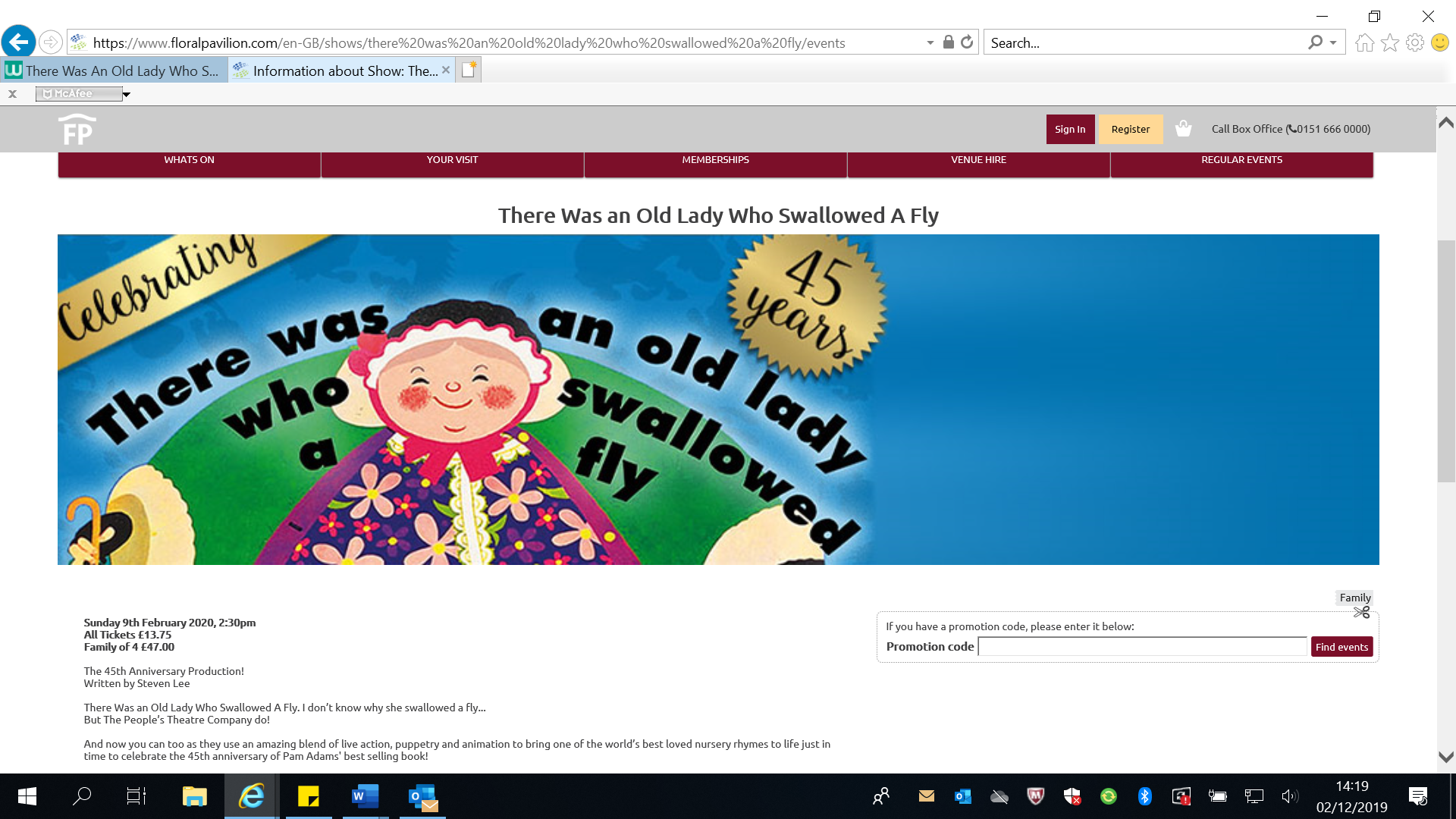 Sunday 9th February 2020, 2:30pm
All Tickets £13.75
Family of 4 £47.00

The 45th Anniversary Production! 
Written by Steven Lee

There Was an Old Lady Who Swallowed A Fly. I don’t know why she swallowed a fly...
But The People’s Theatre Company do!

And now you can too as they use an amazing blend of live action, puppetry and animation to bring one of the world’s best loved nursery rhymes to life just in time to celebrate the 45th anniversary of Pam Adams' best selling book!

From the creators of Don't Dribble On The Dragon, this magical show has been written especially for grown ups to enjoy with their children, so come and relive the delights of this most charming of tales complete with a feast of sing along songs, colourful animal characters and heart warming family fun.

It’s the perfect treat for anyone aged 2 to 102!
The songs in the show including If You're Happy and You know It, Incy Wincy Spider and many more are available to sing along to on The People's Theatre Company's website at www.ptc.org.uk so why not have a listen and join in when you visit the theatre!

★★★★★ A great introduction to the theatre with just the right balance of sitting listening and taking part – Bristol Guide
★★★★★ Thoroughly entertaining and brilliant fun - Patricia Goodwin, What's on Stage
★★★★★ A lovely take on the nursery rhyme with lots of interaction. A truly magical 60 minutes - Andrea Murphy
All prices advertised include a booking fee. No fees to Friends of the Floral. A postage fee may apply.